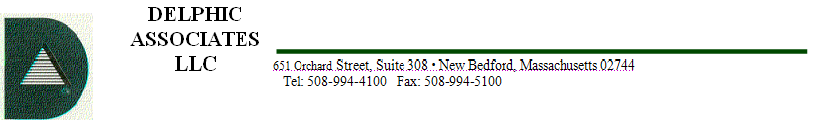 February 15, 2020Department of Community & Housing Development
Catherine Racer, Associate Director
100 Cambridge Street
Boston, MA 02114RE:  Comprehensive Permit Application
        Country Club Estates
        Halifax, MA Dear Kate,Hope all is well.Delphic Asoociates, LLC (“Consultants”) have submitted to the Town of Halifax on behalf of R & J, LLC (“ the Applicant”) an application for determination of Comprehensive Permit pursuant to Mass General Laws Chapter 40B and 760CMR 56.00 under the following programs ( collectively, the “Programs”).Housing Starts Program of Massachusetts Housing Finance Agency ( “ Mass Housing”)New England Fund Program (“NEF”) of the Federal Home Loan Bank of Boston.In accordance with regulations, this letter shall serve as notice that we are hereby notifying the Department of Housing & Community Development (DHCD) of the request to the Town of Halifax.The proposal is for both 5 duplexes and 5 quadplexes, with 30 units on approximately 7.3 acres. Should you have any questions or would like a copy of the application, please advise.Thank you.Paul E Cusson
Delphic Associates, LLC
Managing MemberCc: Mass Housing – Greg Watson